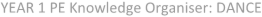 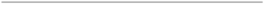 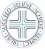 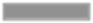 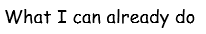 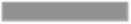 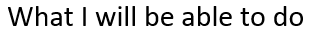 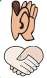 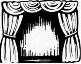 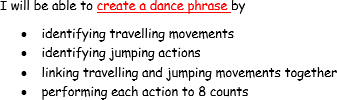 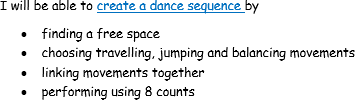 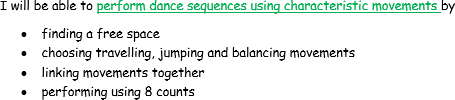 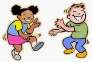 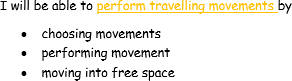 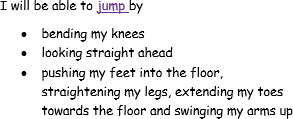 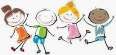 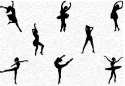 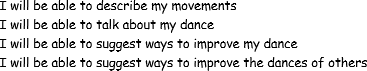 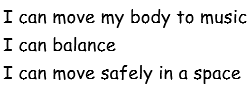 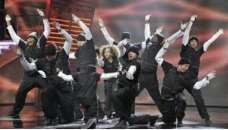 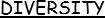 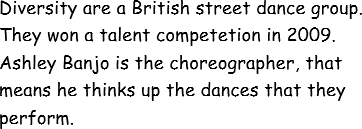 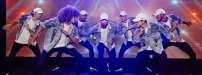 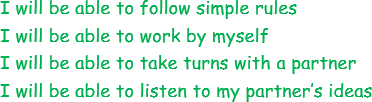 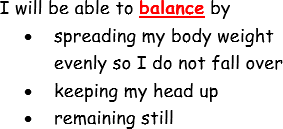 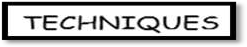 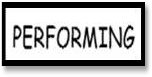 KEY QUESTIONSHow can you improve your sequence?How do you find a space?How many beats/counts does each action last for?Which movements will you choose?In what order will you perform your sequence?